Crossroads International Church Singapore	Dr. Rick Griffith15 Jan 2017	Message 2 of 12NLT	40 MinutesBe CaringBook of JonahTopic:	CompassionSubject:	How does God want us to respond to unresponsive people?Complement:	Make people the highest priority of your life.Purpose:	The listeners will care for people rather than the things in their lives.Attribute:	We worship the God of compassionReading:	Jonah 4Song:	“Here the Call of the Kingdom” (Keith Getty, Kristyn Getty and Stuart Townend) or “Only By Grace Can We Enter” (Gerrit Gustafson) IntroductionIn June 1991 a car in Singapore’s East Coast area hit a 70-year-old Chinese man.  The owner of the car was relieved to find a doctor at his clinic just a short distance away.  When the doctor was begged to try to save the man’s life, he replied that he was too busy, didn’t have the right equipment, and needed the victim’s approval or his family’s approval before he would treat him.  The doctor never tried to see the old man, who died five hours later.I was shocked to read the account in the newspaper.  How could anyone be so unfeeling—especially someone who has given himself to the “people’s profession”? Would you have helped him? Do you care for people?How does God want us to respond to unresponsive people? Such an incident is all too common.  In fact, today we will take a look at a biblical character with this same unfeeling attitude.  As we do so, I believe that God will challenge us with four principles on our own need to show compassion for other people. Today we continue with part 2 of our series on the Minor Prophets that I’m calling simply “The Twelve.” These were Minor Prophets with Major Points!Let’s take a look this morning at the Book of Jonah to see Jonah’s own priorities problem.  It’s a unique book (explain slide). Chapter 1 shows us our first “compassion principle”…I.	God turns events to show us His compassion for people (ch. 1).	[The Lord shows His care for people by events that get our attention.] God commands His people to tell the wicked how much He hates their sin.God commissioned Jonah to share His righteousness to Nineveh (1:1-2).So who were the Ninevites?Here’s what some archeologists have dug up among the ruins (OTS, 485).They had expanded incredibly in recent years up to Jonah’s time.  Now at the time of Jonah they are right at the door, and had even exacted silver and gold from the nation, though this time was somewhat of a period of decline that allowed Israel to expand its own borders.Rather than “God love you…” basically Jonah’s message was…	“Nineveh, you’re bad and God is mad!	You better turn or you’re gonna burn!”We too need to preach God’s righteousness.In recent weeks the Lord has brought across my path three different nonbelievers who could see some of the wonderful merits of Christianity, but somehow didn’t consider the cost of violating God’s standards.  I felt I had to tell this Buddhist tour guide named Christina, a dying 76-year-old man named Howard, and a young seeker named Doug—I had to tell them about hell.  Then I said, “If I’m completely wrong, what have I missed?” (very little)  “But what if I’m right, what have you missed?” (heaven, but got hell forever).(So that’s God’s command—to tell people they’re bad and He’s mad.  But how do we respond?)We often don’t like reminding bad people that they’re bad!Jonah’s fear of telling the Ninevites their sin prompted him try to run from God (1:3).Nineveh was in the opposite direction towards Spain.We too disobey God when we avoid witnessing for Him, but…God often turns events to show us His compassion for people.God used a storm to get Jonah’s attention on His heart for Nineveh (1:4-16—4-6, 15-16).God still uses means today to show us His seriousness about evangelism.God has used invasions by pagan peoples to bring them the gospel.  The Romans received the gospel from the early church, but kept it to themselves, so in the fifth century God had the barbarians to the north invade Rome.  The result?  Roman slaves shared Christ and won the barbarians to Christ!  Four hundred years later the same thing happened.  The barbarians, then Christian, refused to reach out to the Vikings to the north, and the Vikings invaded Europe and became Christians in the process!  So who has invaded your life for God to use you?!  Perhaps some international students?God uses tragedy to shock us into the reality that the unsaved go to hell (boy at MRT evangelized died that day from Tae Kwong Do—EVANGELISM urgency of).God sends “leanness into our souls” as a judgment for naval gazing.  This is perhaps the most tragic—people live and die all around us and we just don’t give a rip.(Chapter 1 has shown us that God turns events to show us His compassion for people.  So how should you respond to His compassionate control of events in your life?)II. Thank God for His compassion on you—despite your sin (ch. 2).[Your response to God’s mercy on you as a sinful creature should be gratefulness.]God rescued Jonah from death through a huge fish (1:17).Jonah thanked God for saving his life (2:1-9).Jonah’s prayer acknowledged that God answered (2:1-2).Jonah confessed how close he came to death before God delivered him (2:3-7).Jonah vowed that God’s grace has motivated him to obey by offering sacrifices and by going to Nineveh (2:8-9).God gave him a second chance by delivering him from the fish (2:10).We, too, should respond in thankfulness to God’s compassion on us.  Think for a moment just how good God is to us erring creatures.Distinguishing some key terms can help. So what have I learned since trustng Christ at age 14?  Everything I am, have, and do—it's all because of God's grace.  Who would have ever thought that this shy boy—from a broken home whose parents and those they have married have endured 12 divorces—who would ever thought that this guy would be privileged to serve Him at SBC and beyond? God has shown his mercy too and satisfied his justice on the cross by Christ bearing my sin.You’d think a righteous God wouldn’t be able to stand all our sin—and He can’t!  But His grace overshadows His justice, and His justice was satisfied at the cross.God’s grace is especially seen when we fail Him in His calling in our lives (Elton Gillam).  (Chapter 1 has shown us a God that designs events to show us His compassion for people.  And chapter 2 has noted that we should respond to His compassion on us with thanks.  Chapter 3 addresses the other side of the picture—how we should respond to God’s compassion on others…)III. Share God’s message since people are responsive (ch. 3).	[Since others often respond positively to God’s compassion, we should tell them about Him.] Even if we fail to witness, God often gives unfaithful messengers a second chance (3:1-4).Jonah got another opportunity to obey by going to Nineveh (3:1-2).D. L. Moody noted, “You cannot find a single place in Scripture where a man was ever sent to do a work in which he failed."God, in His compassion for us, provides second opportunities even after we initially fail.Barnabas gave John Mark a second chance, like many before him in the OT.God believes that failure is an event, not a person. (FAILURE event, not a person)Have you failed to reach someone with the gospel so far?  If that person is still alive, then it’s not too late to try again!Jonah obeyed and went to Nineveh (3:3-4).It took three days to walk around the city as the 4-city metropolis was so large.Jonah’s preaching is simplified to five words in the Hebrew.(What results from sharing God’s love?)The results of compassionately sharing about God are often surprisingly positive.Jonah’s preaching resulted in the repentance of the entire city (3:5-10; read vv. 5, 10).Many scholars doubt that Jonah’s simple message could have been so successful.However, recent studies have shown that God had prepared Nineveh through:—a king who led in monotheistic worship of Nabu 30 years earlier—two plagues (one 6 years before and one a few months before Jonah’s preaching)—four revolts in key Assyrian cities within 4 years of Jonah—an eclipse of the sun four years before—Nineveh meaning “fish town” established by a half-fish, half-manSharing Christ often results in “unlikely” people even receiving new life.[Tom Roxas led the murderer of his brother Nino to Christ]Ralph Neighbor’s Singapore survey of why people aren’t Christians led him to weep at his desk as 85% said, “No one has ever explained to me the issues involved (EVANGELISM hungry people are waiting to hear).”“If you don’t show, you’ll never know.”“Most of us are so full of tact that we never make contact” —George Sweeting, MBI(Even though we know we should share Christ with compassion, as believers it’s easy to get our priorities out of order.  Chapter 4 provides the final principal to help us in our pursuit, and that is…)IV. Show greater compassion on people than things (ch. 4).	[Personal comforts must never take priority over comforting persons.]Jonah got uptight about things and forgot about people (4:1-9).God’s concern was for Nineveh, but its salvation made Jonah angry (4:1-4).Jonah wasn’t concerned about Nineveh failing to respond—he was scared that his message might be successful!  And it was!  Why?  He wanted the people judged!Like God, Hudson Taylor was a man who had compassion on lost people too [adapted from Hudson Taylor, A Retrospect, 85-87, in Evangelism notes, 18].Among the passengers on board the boat was one intelligent man, who in the course of his travels had been a good deal abroad, and had even visited England, where he went by the name of Peter.  As might be expected he had heard something of the Gospel, but had never experienced its saving power.  On the previous evening I had drawn him into earnest conversation about his soul’s salvation.  The man listened with attention, and was even moved to tears, but still no definite result was apparent.  I was pleased, therefore, when he asked … to accompany me, and to hear me preach.I went into the cabin of the boat to prepare tracts and books for distribution on landing with my Chinese friend, when suddenly I was startled by a splash and cry from without.  I sprang on deck and took in the situation at a glance.  Peter was gone!  The other men were all there, on board, looking helplessly at the spot where he had disappeared, but making no effort to save him.  A strong wind was carrying the junk rapidly forward in spite of a steady current in the opposite direction, and the low-lying shrub less shore afforded no landmark to indicate how far we had left the drowning man behind. I instantly let down the sail and leapt overboard in the hope of finding him.  Unsuccessful, I looked around in agonizing suspense, and saw close to me a fishing-boat with a peculiar drag-net furnished with hooks, which I knew would bring him up.“Come!” I cried, as hope revived in my heart.  “Come and drag over this spot directly; a man is drowning just here!”“Veh bin” (It is not convenient), was the unfeeling answer.“Don’t talk of convenience!”  I cried in an agony; “a man is drowning I tell you!”“We are busy fishing,” they responded, “and cannot come.”“Never mind your fishing,” I said, “I will give you more money than many a day’s fishing will bring; only come—come at once!”“How much money will you give us?”“We cannot stay to discuss that now!  Come, or it will be too late.  I will give you five dollars.”“We won’t do it for that,” replied the men. “Give us twenty dollars, and we will drag.”“I do not possess so much; do come quickly, and I will give you all I have!”“How much may that be?”“I don’t know exactly, about fourteen dollars.”At last, but even then slowly enough, the boat was paddled over, and the net let down.  Less than a minute sufficed to bring up the body of the missing man.  The fisherman were clamorous and indignant because their exorbitant demand was delayed while efforts at resuscitation were being made.  But all was in vain—life was extinct.To myself this incident was profoundly sad and full of significance, suggesting a far more mournful reality.  Were not those fishermen actually guilty of this poor Chinaman’s death, in that they had the means of saving him at hand, if they would have but used them?  Assuredly they were guilty.  And yet, let us pause [before] we pronounce judgment against them lest a greater than Nathan answer, “Thou art the man.”  Is it so hard-hearted, so wicked a thing to neglect to save the body?  [Isn’t he much worse who leaves the soul to perish, and like Cain says], “Am I my brother's keeper?”  The Lord Jesus commands, commands me, commands you, my brother, and you, my sister. “Go,” says He, “go ye into all the world, and preach the Gospel to every creature.”  Shall we say to Him, “No, it is not convenient”? shall we tell Him that we are busy fishing and cannot go? that we have bought a piece of ground and cannot go? that we have purchased five yoke of oxen, or married, or are engaged in other and more interesting pursuits, and cannot go?  [Before] long “we must all appear before the judgment seat of Christ; that every one may receive the things done in his body.”  Let us remember, let us pray for, let us labour for the unevangelised Chinese; or we shall sin against our own souls.Jonah’s concern was for a plant, so its destruction made him angry (4:5-9). Jonah went east of the city to escape God’s wrath in case it still came from Israel.He built a shelter as in the Feast of Shelters, but it wasn’t enough as God had his attack plan.We heard before in chapter 1 that Jonah’s message was…“Nineveh, you’re bad and God is mad!You better turn or you’re gonna burn!”Now in chapter 4 we see that…“God’s glad and Jonah’s mad!Nineveh’s turned but Jonah’s burned” (with anger and in the sun)Put people over things (4:10-11).We, like Jonah, are often more concerned about things than people (4:10a).Actually, we don’t try to be concerned for earthly things—we just try to be concerned for everything all at once (PRIORITIES balancing is difficult—Ed Sullivan plate man)We are crazy about improving everything—almost.Must we have a car—or a better car?Renovating the kitchen tile in their house seems to really matter to people now!A farmer advertised, “Farmer seeks wife—with tractor. When applying, please send picture…of tractor” (PRIORITIES marriage).During a professional golf tournament, a branch fell at the green, killing a spectator below. A reporter interviewed the pro afterwards, who commented, “At that point, all of a sudden, making a 3-foot putt didn’t really matter anymore” (PRIORITIES death rearranges)Only three things are eternal: God, God’s Word, and people.God, unlike us, is always more concerned about people than things (4:10b-11).So how can you have God’s compassion for people? Watch…Your time—keep an open door for conversation.  Are you free when someone wants to talk?  Or do numerous tasks get in the way? While preparing this message, a neighbor came over six nights in a row to talk about difficulties he's having with his son.  So many times I wanted to say, "Hey, I can't afford this much time with you.  I have to go prepare a message on giving people priority!"Your money—is it invested in things or people?  Do you give God your first fruits or your leftovers after you spend money on yourself?Your view—how do you see people?  We often see people's attractiveness, social status, or race.  So see people not for what they are now, but what they will become after death—see that person as radiant, happy, eternally blessed in a place beyond imagination, or see the person as despondent, wretched, eternally suffering among flames.  Take every chance to share the gospel.  Your ear—To see if you are compassionate, ask the person closest to you, "Am I a person of compassion?"  Ask him or her right now if he or she is right next to you.  Look for a nod and then the other person can ask the same question of you.  If you're afraid to ask the question, you already know the answer.“If you don’t share, then you don’t care.”ConclusionImitate God’s compassion for people (Main Idea).  Make people your highest priority in life—people are God’s first concern—so people should be our first concern.Do you need to let some plates break?“The Lifesaving Station” (Evangelism notes, 8—read story in notes section of slide 90) Let’s bow in prayer.  But before we pray, honestly consider these questionsDo those who know you best say you’re a person of compassion?  Why or why not?What concern in your life hinders your concern for people?Who is your Ninevite—one you just do not like?  Mexicans?  Chinese?  New Agers?  Democrats?  Republicans?  Relatives?  An arrogant co-worker?  Church members?What strategy to share Christ with this “modern Ninevite” will you commit to God?Prayer“Father, thank you for setting the example in your compassion for us.  But please help us to be good followers in this area.  May our comfort of persons be more important than our personal comforts.  Show us how temporal things of this world really are—and how eternal people are—those for whom your Son died.  In His precious name, Amen.” Among the passengers on board the boat was one intelligent man, who in the course of his travels had been a good deal abroad, and had even visited England, where he went by the name of Peter.  As might be expected he had heard something of the Gospel, but had never experienced its saving power.  On the previous evening I had drawn him into earnest conversation about his soul’s salvation.  The man listened with attention, and was even moved to tears, but still no definite result was apparent.  I was pleased, therefore, when he asked … to accompany me, and to hear me preach.I went into the cabin of the boat to prepare tracts and books for distribution on landing with my Chinese friend, when suddenly I was startled by a splash and cry from without.  I sprang on deck and took in the situation at a glance.  Peter was gone!  The other men were all there, on board, looking helplessly at the spot where he had disappeared, but making no effort to save him.  A strong wind was carrying the junk rapidly forward in spite of a steady current in the opposite direction, and the low-lying shrub less shore afforded no landmark to indicate how far we had left the drowning man behind. I instantly let down the sail and leapt overboard in the hope of finding him.  Unsuccessful, I looked around in agonizing suspense, and saw close to me a fishing-boat with a peculiar drag-net furnished with hooks, which I knew would bring him up.“Come!” I cried, as hope revived in my heart.  “Come and drag over this spot directly; a man is drowning just here!”“Veh bin” (It is not convenient), was the unfeeling answer.“Don’t talk of convenience!”  I cried in an agony; “a man is drowning I tell you!”“We are busy fishing,” they responded, “and cannot come.”“Never mind your fishing,” I said, “I will give you more money than many a day’s fishing will bring; only come—come at once!”“How much money will you give us?”“We cannot stay to discuss that now!  Come, or it will be too late.  I will give you five dollars.”“We won’t do it for that,” replied the men. “Give us twenty dollars, and we will drag.”“I do not possess so much; do come quickly, and I will give you all I have!”“How much may that be?”“I don’t know exactly, about fourteen dollars.”At last, but even then slowly enough, the boat was paddled over, and the net let down.  Less than a minute sufficed to bring up the body of the missing man.  The fisherman were clamorous and indignant because their exorbitant demand was delayed while efforts at resuscitation were being made.  But all was in vain—life was extinct.To myself this incident was profoundly sad and full of significance, suggesting a far more mournful reality.  Were not those fishermen actually guilty of this poor Chinaman’s death, in that they had the means of saving him at hand, if they would have but used them?  Assuredly they were guilty.  And yet, let us pause [before] we pronounce judgment against them lest a greater than Nathan answer, “Thou art the man.”  Is it so hard-hearted, so wicked a thing to neglect to save the body?  [Isn’t he much worse who leaves the soul to perish, and like Cain says], “Am I my brother's keeper?”  The Lord Jesus commands, commands me, commands you, my brother, and you, my sister. “Go,” says He, “go ye into all the world, and preach the Gospel to every creature.”  Shall we say to Him, “No, it is not convenient”? shall we tell Him that we are busy fishing and cannot go? that we have bought a piece of ground and cannot go? that we have purchased five yoke of oxen, or married, or are engaged in other and more interesting pursuits, and cannot go?  [Before] long “we must all appear before the judgment seat of Christ; that every one may receive the things done in his body.”  Let us remember, let us pray for, let us labour for the unevangelised Chinese; or we shall sin against our own souls.Preliminary QuestionsVerses	QuestionsContext:	What did the author record just prior to this passage?Purpose:	Why is this passage in the Bible?Background:	What historical context helps us understand this passage?QuestionsTentative Subject/Complement StatementsTextPossible IllustrationsLet’s suppose you’re one of the really good ones among those in this room—you hardly ever sin—only three times a day.  This includes every unholy thought, word which comes from your mouth, attitudes, etc.  Still this would amount to over 1000 sins a year.  And how old are you?  We’re talking tens of thousands of sins!Possible ApplicationsText Old Testament Survey NotesBe CaringBook of JonahExegetical Outline (Steps 2-3)Exegetical Idea: I.	II.	III.	Purpose or Desired Listener Response (Step 4)The listeners will care for people rather than the things in their lives.IntroductionDo you care for people?How does God want us to respond to unresponsive people?I.	God turns events to show us His compassion for people (ch. 1).God commands His people to tell the wicked how much He hates their sin  (1:1-2).We often don’t like reminding bad people that they’re bad (1:3)!God often turns events to show us His compassion for people (1:4-16).II. Thank God for His compassion on you—despite your sin (ch. 2).God rescued Jonah from death through a huge fish (1:17).Jonah thanked God for saving his life (2:1-9).Jonah’s prayer acknowledged that God answered (2:1-2).Jonah confessed how close he came to death before God delivered him (2:3-7).Jonah vowed that God’s grace has motivated him to obey by offering sacrifices and by going to Nineveh (2:8-9).God gave him a second chance by delivering him from the fish (2:10).We, too, should respond in thankfulness to God’s compassion on us.  Think for a moment just how good God is to us erring creatures.III. Share God’s message since people are responsive (ch. 3).Even if we fail to witness, God often gives unfaithful messengers a second chance (3:1-4).The results of compassionately sharing about God are often surprisingly positive.Jonah’s preaching resulted in the repentance of the entire city (3:5-10).Sharing Christ often results in “unlikely” people even receiving new life.IV. Show greater compassion on people than things (ch. 4).Jonah got uptight about things and forgot about people (4:1-9).God’s concern was for Nineveh, but its salvation made Jonah angry (4:1-4).Jonah’s concern was for a vine, so its destruction made him angry (4:5-9). Put people over things (4:10-11).We, like Jonah, are often more concerned about things than people (4:10a).God, unlike us, is always more concerned about people than things (4:10b-11).ConclusionMake people the highest priority of your life (Main Idea).  Who do you need to show compassion to?Prayer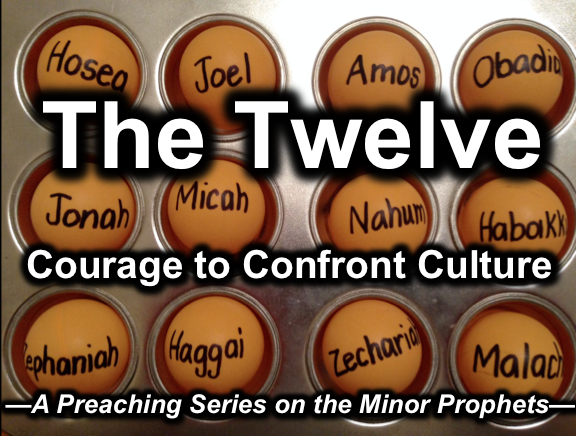 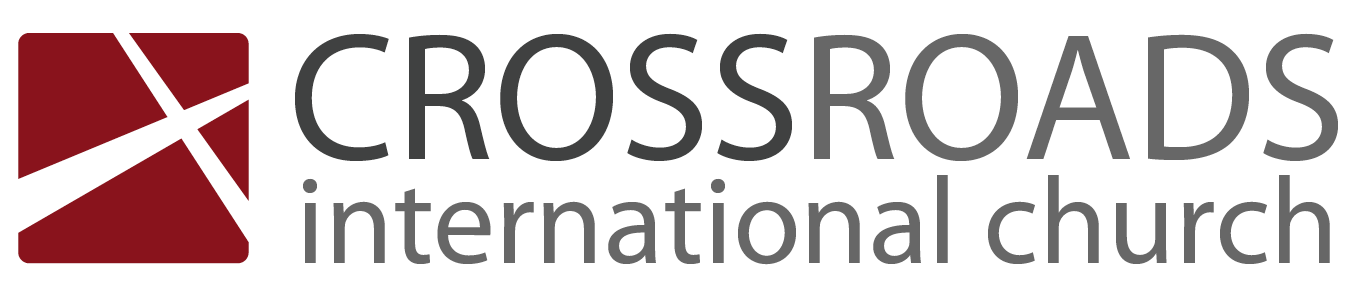 Be CaringBook of JonahIntroductionDo you care for people?How does God want us to respond to ________________________ people?I.	God turns events to show us His ________________________ for people (ch. 1).God commands His people to tell the wicked how much He hates their sin  (1:1-2).We often don’t like reminding bad people that they’re bad (1:3)!God often turns events to show us His compassion for people (1:4-16).II. ________________________ God for His compassion on you—despite your sin (ch. 2).God rescued Jonah from death through a huge fish (1:17).Jonah thanked God for saving his life (2:1-9).Jonah’s prayer acknowledged that God answered (2:1-2).Jonah confessed how close he came to death before God delivered him (2:3-7).Jonah vowed that God’s grace has motivated him to obey by offering sacrifices and by going to Nineveh (2:8-9).God gave him a second chance by delivering him from the fish (2:10).We, too, should respond in thankfulness to God’s compassion on us.  Think for a moment just how good God is to us erring creatures.III. Share God’s message since people are ________________________ (ch. 3).Even if we fail to witness, God often gives unfaithful messengers a second chance (3:1-4).The results of compassionately sharing about God are often surprisingly positive.Jonah’s preaching resulted in the repentance of the entire city (3:5-10).Sharing Christ often results in “unlikely” people even receiving new life.IV. Show greater compassion on ________________________ than things (ch. 4).Jonah got uptight about things and forgot about people (4:1-9).God’s concern was for Nineveh, but its salvation made Jonah angry (4:1-4).Jonah’s concern was for a vine, so its destruction made him angry (4:5-9). Put people over things (4:10-11).We, like Jonah, are often more concerned about things than people (4:10a).God, unlike us, is always more concerned about people than things (4:10b-11).ConclusionMake _________________________ the highest priority of your life (Main Idea).  Who do you need to show compassion to? How?Thought QuestionsRead Jonah 4 again. What parallels do you see between your life and Jonah 4?What causes Christians—especially older ones—to lose their compassion for the lost?TextTextWhat practices have you found helpful to maintain your compassion for unbelievers?TextDownload this sermon PPT and notes for free at BibleStudyDownloads.org/resource/old-testament-preaching/Listen to this message online at cicfamily.com/sermon-listing/JonahYouTextTextTextTextTextTextTextTextTextTextTextTextTextTextTextTextTextText